UWAGA! Aktualność kart jest sprawdzana nie rzadziej niż raz na trzy miesiące.Urząd Miasta i Gminy w Końskich, 26-200 Końskie, ul. Partyzantów 1                   e-poczta: organizacja@umkonskie.pl   www.umkonskie.pl 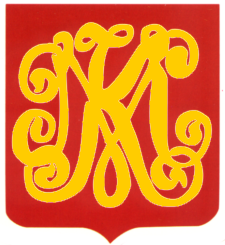 KARTA USŁUG NR:    URZĄD STANU CYWILNEGO (USC)Strona nr 1KARTA USŁUG NR:    URZĄD STANU CYWILNEGO (USC)Stron 2KARTA USŁUG NR:    URZĄD STANU CYWILNEGO (USC)Zmiana 01.03.15r.Nazwa usługi:UZUPEŁNIENIE AKTÓW STANU CYWILNEGONazwa usługi:UZUPEŁNIENIE AKTÓW STANU CYWILNEGONazwa usługi:UZUPEŁNIENIE AKTÓW STANU CYWILNEGOPodstawa prawna:Ustawa z dnia 28 listopada 2014 r. Prawo o aktach stanu cywilnego (t. j. Dz. U. z 2016r. poz. 2064 ze zm.) art. 13, 14, 17, 20, 22, 30, 32, 47, 52-60.Ustawa z dnia 14 czerwca 1960 r. Kodeks postępowania administracyjnego (t. j. Dz. U. z 2017 r. poz. 1257 ze zm.) art. 33, 35, 127 § 1 i 2 oraz art. 129 § 1 i 2.Ustawa z dnia 16 listopada 2006 r. o opłacie skarbowej (t. j. Dz. U. z 2018 r. poz.1044 ze zm.).Rozporządzenie Ministra Finansów z dnia 28.09.2007r. w sprawie zapłaty opłaty skarbowej (Dz.U. z 2007 r. Nr 187, poz. 1330).Ustawa z dnia 7 października 1999r. o języku polskim (t. j. Dz. U. z 2018r., poz. 931) art. 4 i art. 5.Podstawa prawna:Ustawa z dnia 28 listopada 2014 r. Prawo o aktach stanu cywilnego (t. j. Dz. U. z 2016r. poz. 2064 ze zm.) art. 13, 14, 17, 20, 22, 30, 32, 47, 52-60.Ustawa z dnia 14 czerwca 1960 r. Kodeks postępowania administracyjnego (t. j. Dz. U. z 2017 r. poz. 1257 ze zm.) art. 33, 35, 127 § 1 i 2 oraz art. 129 § 1 i 2.Ustawa z dnia 16 listopada 2006 r. o opłacie skarbowej (t. j. Dz. U. z 2018 r. poz.1044 ze zm.).Rozporządzenie Ministra Finansów z dnia 28.09.2007r. w sprawie zapłaty opłaty skarbowej (Dz.U. z 2007 r. Nr 187, poz. 1330).Ustawa z dnia 7 października 1999r. o języku polskim (t. j. Dz. U. z 2018r., poz. 931) art. 4 i art. 5.Podstawa prawna:Ustawa z dnia 28 listopada 2014 r. Prawo o aktach stanu cywilnego (t. j. Dz. U. z 2016r. poz. 2064 ze zm.) art. 13, 14, 17, 20, 22, 30, 32, 47, 52-60.Ustawa z dnia 14 czerwca 1960 r. Kodeks postępowania administracyjnego (t. j. Dz. U. z 2017 r. poz. 1257 ze zm.) art. 33, 35, 127 § 1 i 2 oraz art. 129 § 1 i 2.Ustawa z dnia 16 listopada 2006 r. o opłacie skarbowej (t. j. Dz. U. z 2018 r. poz.1044 ze zm.).Rozporządzenie Ministra Finansów z dnia 28.09.2007r. w sprawie zapłaty opłaty skarbowej (Dz.U. z 2007 r. Nr 187, poz. 1330).Ustawa z dnia 7 października 1999r. o języku polskim (t. j. Dz. U. z 2018r., poz. 931) art. 4 i art. 5.Wymagane dokumenty:Wniosek.Dokument tożsamości strony: dowód osobisty lub paszport.Jeżeli w imieniu zainteresowanych występuje pełnomocnik - pełnomocnictwo strony oraz dokument tożsamości pełnomocnika.Wnioskując o uzupełnienie aktu stanu cywilnego na podstawie materiałów archiwalnych, do wniosku należy załączyć uwierzytelniony odpis lub wypis lub reprodukcję uwierzytelnioną z tych materiałów.Wnioskując o uzupełnienie aktu stanu cywilnego na podstawie zagranicznego dokumentu stanu cywilnego, należy przedłożyć stosowny dokument, jeżeli w państwie wystawienia jest on uznawany za dokument stanu cywilnego lub inny dokument zagraniczny potwierdzający stan cywilny wydany w państwie, w którym nie jest prowadzona rejestracja stanu cywilnego, jeżeli stwierdza zdarzenie wcześniejsze                   i dotyczy tej samej osoby lub jej wstępnych.                         Wymagane dokumenty:Wniosek.Dokument tożsamości strony: dowód osobisty lub paszport.Jeżeli w imieniu zainteresowanych występuje pełnomocnik - pełnomocnictwo strony oraz dokument tożsamości pełnomocnika.Wnioskując o uzupełnienie aktu stanu cywilnego na podstawie materiałów archiwalnych, do wniosku należy załączyć uwierzytelniony odpis lub wypis lub reprodukcję uwierzytelnioną z tych materiałów.Wnioskując o uzupełnienie aktu stanu cywilnego na podstawie zagranicznego dokumentu stanu cywilnego, należy przedłożyć stosowny dokument, jeżeli w państwie wystawienia jest on uznawany za dokument stanu cywilnego lub inny dokument zagraniczny potwierdzający stan cywilny wydany w państwie, w którym nie jest prowadzona rejestracja stanu cywilnego, jeżeli stwierdza zdarzenie wcześniejsze                   i dotyczy tej samej osoby lub jej wstępnych.                         Wymagane dokumenty:Wniosek.Dokument tożsamości strony: dowód osobisty lub paszport.Jeżeli w imieniu zainteresowanych występuje pełnomocnik - pełnomocnictwo strony oraz dokument tożsamości pełnomocnika.Wnioskując o uzupełnienie aktu stanu cywilnego na podstawie materiałów archiwalnych, do wniosku należy załączyć uwierzytelniony odpis lub wypis lub reprodukcję uwierzytelnioną z tych materiałów.Wnioskując o uzupełnienie aktu stanu cywilnego na podstawie zagranicznego dokumentu stanu cywilnego, należy przedłożyć stosowny dokument, jeżeli w państwie wystawienia jest on uznawany za dokument stanu cywilnego lub inny dokument zagraniczny potwierdzający stan cywilny wydany w państwie, w którym nie jest prowadzona rejestracja stanu cywilnego, jeżeli stwierdza zdarzenie wcześniejsze                   i dotyczy tej samej osoby lub jej wstępnych.                         Opłaty: Opłata skarbowa za odpis zupełny aktu stanu cywilnego wydany w wyniku uzupełnienia dokonanego na wniosek - 39,00 zł.  Opłata skarbowa w przypadku udzielenia pełnomocnictwa wynosi 17zł.Opłaty można dokonać w siedzibie USC lub na rachunek bankowy UMiG, okazując potwierdzenie wpłaty.Dane do przelewu:Urząd Miasta i Gminy w KońskichBank Pekao S.A. O/ Końskie07 1240 5006 1111 0010 1843 0049Opłaty: Opłata skarbowa za odpis zupełny aktu stanu cywilnego wydany w wyniku uzupełnienia dokonanego na wniosek - 39,00 zł.  Opłata skarbowa w przypadku udzielenia pełnomocnictwa wynosi 17zł.Opłaty można dokonać w siedzibie USC lub na rachunek bankowy UMiG, okazując potwierdzenie wpłaty.Dane do przelewu:Urząd Miasta i Gminy w KońskichBank Pekao S.A. O/ Końskie07 1240 5006 1111 0010 1843 0049Opłaty: Opłata skarbowa za odpis zupełny aktu stanu cywilnego wydany w wyniku uzupełnienia dokonanego na wniosek - 39,00 zł.  Opłata skarbowa w przypadku udzielenia pełnomocnictwa wynosi 17zł.Opłaty można dokonać w siedzibie USC lub na rachunek bankowy UMiG, okazując potwierdzenie wpłaty.Dane do przelewu:Urząd Miasta i Gminy w KońskichBank Pekao S.A. O/ Końskie07 1240 5006 1111 0010 1843 0049Czas realizacji usługi: Niezwłocznie, w sprawach wymagających przeprowadzenia postępowania wyjaśniającego – do miesiąca.Czas realizacji usługi: Niezwłocznie, w sprawach wymagających przeprowadzenia postępowania wyjaśniającego – do miesiąca.Czas realizacji usługi: Niezwłocznie, w sprawach wymagających przeprowadzenia postępowania wyjaśniającego – do miesiąca.Miejsce załatwienia sprawy:Miejsce załatwienia sprawy:Miejsce załatwienia sprawy:Nr pokoju: 201 w zachodnim skrzydle UMiG  26-200 Końskie ul. Partyzantów 1Nr pokoju: 201 w zachodnim skrzydle UMiG  26-200 Końskie ul. Partyzantów 1Nr pokoju: 201 w zachodnim skrzydle UMiG  26-200 Końskie ul. Partyzantów 1Nr telefonu: (041) 372-29-46, 372-32-49, wew. 201Nr telefonu: (041) 372-29-46, 372-32-49, wew. 201Nr telefonu: (041) 372-29-46, 372-32-49, wew. 201Godziny pracy: poniedziałek – piątek – 730 - 1530Godziny pracy: poniedziałek – piątek – 730 - 1530Godziny pracy: poniedziałek – piątek – 730 - 1530Tryb odwoławczy:Odwołanie wnosi się do Wojewody Świętokrzyskiego w Kielcach za pośrednictwem Kierownika USC w terminie 14 dni od dnia przyjęcia treści decyzji do wiadomości. Tryb odwoławczy:Odwołanie wnosi się do Wojewody Świętokrzyskiego w Kielcach za pośrednictwem Kierownika USC w terminie 14 dni od dnia przyjęcia treści decyzji do wiadomości. Tryb odwoławczy:Odwołanie wnosi się do Wojewody Świętokrzyskiego w Kielcach za pośrednictwem Kierownika USC w terminie 14 dni od dnia przyjęcia treści decyzji do wiadomości. Uwagi:Akt stanu cywilnego, który nie zawiera wszystkich wymaganych danych, uzupełnia kierownik urzędu stanu cywilnego, który go sporządził, na podstawie innych aktów stanu cywilnego, akt zbiorowych rejestracji stanu cywilnego prowadzonych dla tego aktu i innych dokumentów mających wpływ na stan cywilny. Jeżeli uzupełnienia aktu stanu cywilnego dokonuje się z urzędu lub na wniosek innej osoby niż ta, której akt dotyczy lub jej przedstawiciela ustawowego, kierownik urzędu stanu cywilnego powiadamia tę osobę o zamiarze uzupełnienia lub złożeniu wniosku o uzupełnienie aktu stanu cywilnego. Istnieje możliwość działania strony przez pełnomocnika. Uwagi:Akt stanu cywilnego, który nie zawiera wszystkich wymaganych danych, uzupełnia kierownik urzędu stanu cywilnego, który go sporządził, na podstawie innych aktów stanu cywilnego, akt zbiorowych rejestracji stanu cywilnego prowadzonych dla tego aktu i innych dokumentów mających wpływ na stan cywilny. Jeżeli uzupełnienia aktu stanu cywilnego dokonuje się z urzędu lub na wniosek innej osoby niż ta, której akt dotyczy lub jej przedstawiciela ustawowego, kierownik urzędu stanu cywilnego powiadamia tę osobę o zamiarze uzupełnienia lub złożeniu wniosku o uzupełnienie aktu stanu cywilnego. Istnieje możliwość działania strony przez pełnomocnika. Uwagi:Akt stanu cywilnego, który nie zawiera wszystkich wymaganych danych, uzupełnia kierownik urzędu stanu cywilnego, który go sporządził, na podstawie innych aktów stanu cywilnego, akt zbiorowych rejestracji stanu cywilnego prowadzonych dla tego aktu i innych dokumentów mających wpływ na stan cywilny. Jeżeli uzupełnienia aktu stanu cywilnego dokonuje się z urzędu lub na wniosek innej osoby niż ta, której akt dotyczy lub jej przedstawiciela ustawowego, kierownik urzędu stanu cywilnego powiadamia tę osobę o zamiarze uzupełnienia lub złożeniu wniosku o uzupełnienie aktu stanu cywilnego. Istnieje możliwość działania strony przez pełnomocnika. Miejsce na notatki:Miejsce na notatki:Miejsce na notatki: